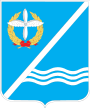 Совет Качинского муниципального округагорода Севастополя I созываРешение XI сессии№ 12/85«16» октября 2015 года					                   пгт КачаОб утверждении нормативно-правового акта о внесении изменений и дополнений в Устав внутригородского муниципального образования города Севастополя Качинский муниципальный округ	Руководствуясь Федеральным Законом Российской Федерации от 06.10.2013г. №131-ФЗ «Об общих принципах организации местного самоуправления в Российской Федерации», законом города Севастополя от 30.12.2014г., № 102-ЗС «О местном самоуправлении в городе Севастополе», Совет Качинского муниципального округа, РЕШИЛ:	1. Принять нормативно-правовой акт о внесении изменений и дополнений в Устав внутригородского муниципального образования города Севастополя Качинский муниципальный округ  (ПРИЛОЖЕНИЕ   1).	2. Обратиться в адрес Правительства Севастополя о содействии в вопросе официального опубликования нормативно-правового акта о внесении изменений и дополнений в Устав внутригородского муниципального образования города Севастополя Качинский муниципальный округ с одновременным уведомлением об опубликовании в официальном печатном органе города Севастополя.3. Контроль за исполнением настоящего решения возложить на Главу ВМО Качинский МО  Герасим Н.М.	ПРИЛОЖЕНИЕ  1	к решению Совета Качинского	муниципального округа 		г. Севастополя	№ 12/85 от 16 октября . ИЗМЕНЕНИЯ И ДОПОЛНЕНИЯв Устав внутригородского муниципального образования города Севастополя Качинский муниципальный округ 	1. Пункт 3 ст.34 изложить в следующей редакции: Заместитель председателя Совета Качинского муниципального округа осуществляет свои полномочия на общественных началах.Глава ВМО Качинский МО, исполняющий полномочия председателя Совета,Глава местной администрацииН.М. ГерасимГлава ВМО Качинский МО, исполняющий полномочия председателя Совета,Глава местной администрацииН.М. Герасим